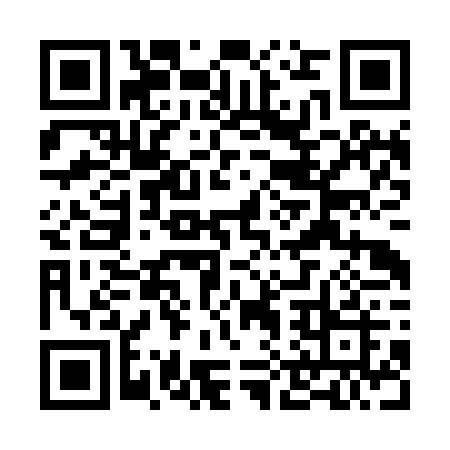 Ramadan times for Domingos Martins, BrazilMon 11 Mar 2024 - Wed 10 Apr 2024High Latitude Method: NonePrayer Calculation Method: Muslim World LeagueAsar Calculation Method: ShafiPrayer times provided by https://www.salahtimes.comDateDayFajrSuhurSunriseDhuhrAsrIftarMaghribIsha11Mon4:304:305:4411:523:176:016:017:1012Tue4:304:305:4411:523:176:006:007:0913Wed4:314:315:4411:523:165:595:597:0814Thu4:314:315:4511:523:165:585:587:0815Fri4:314:315:4511:513:165:575:577:0716Sat4:324:325:4511:513:155:565:567:0617Sun4:324:325:4611:513:155:565:567:0518Mon4:324:325:4611:503:155:555:557:0419Tue4:334:335:4611:503:145:545:547:0320Wed4:334:335:4711:503:145:535:537:0221Thu4:334:335:4711:503:145:525:527:0122Fri4:344:345:4711:493:135:515:517:0023Sat4:344:345:4711:493:135:505:506:5924Sun4:344:345:4811:493:135:495:496:5825Mon4:354:355:4811:483:125:495:496:5826Tue4:354:355:4811:483:125:485:486:5727Wed4:354:355:4911:483:115:475:476:5628Thu4:364:365:4911:473:115:465:466:5529Fri4:364:365:4911:473:105:455:456:5430Sat4:364:365:4911:473:105:445:446:5331Sun4:364:365:5011:473:105:435:436:521Mon4:374:375:5011:463:095:425:426:512Tue4:374:375:5011:463:095:425:426:513Wed4:374:375:5011:463:085:415:416:504Thu4:374:375:5111:453:085:405:406:495Fri4:384:385:5111:453:075:395:396:486Sat4:384:385:5111:453:075:385:386:477Sun4:384:385:5211:453:065:375:376:468Mon4:384:385:5211:443:065:365:366:469Tue4:394:395:5211:443:055:365:366:4510Wed4:394:395:5211:443:055:355:356:44